Chinese Club Challenge Cup – Hong Kong Group 31 January 2016, 1400M Good, 1.21.25   (13.51   21.47   23.81   22.46)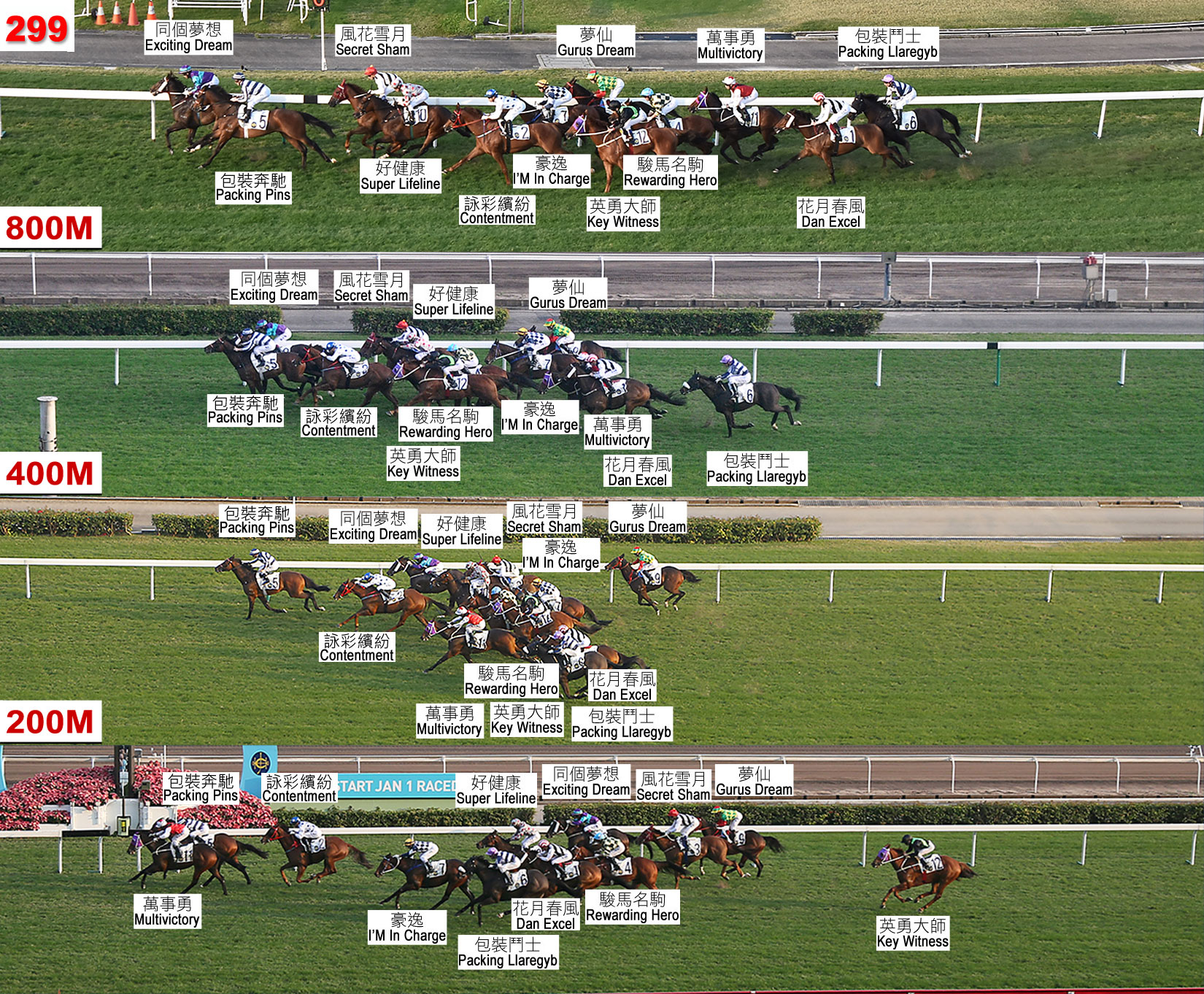 StarterHorseJockeyTrainerWeightDrawSectional TimeSectional TimeSectional TimeSectional TimeSectional TimePosition & Margin in runningPosition & Margin in runningPosition & Margin in runningPosition & Margin in runningWin OddsStarterHorseJockeyTrainerWeightDraw1600-12001200-800800-400Last 400Finish1200800400FinishWin OddsMultivictoryY T ChengA S Cruz114 +1313.9921.7123.5721.981.21.259 310 4-1/211 31 -10MilePacking PinsZ PurtonP F Yiu125913.6321.3923.7722.491.21.283 3/42 N1 SH2 HD2.2MileContentmentJ MoreiraJ Size132613.7121.6723.5322.551.21.465 1-1/45 2-1/23 3/43 1-1/42.1FI'm In ChargeB PrebbleC Fownes120213.7921.6323.7322.491.21.646 1-3/46 2-3/48 2-1/44 2-1/242Packing LlaregybG MosseA Schutz1211214.3121.5923.5322.331.21.7612 512 5-3/412 45 3-1/499Super LifelineR FourieA T Millard115 +1813.5521.7123.7322.861.21.852 N4 1-3/45 1-1/46 3-3/419Dan ExcelC SchofieldJ Moore1331114.1121.6723.4922.581.21.8511 3-3/411 510 37 3-3/499MileRewarding HeroN CallanJ Moore127514.0721.5123.4922.901.21.9710 3-1/29 3-3/47 1-3/48 4-1/226Exciting DreamK C LeungJ Moore1151013.5121.4723.8123.211.22.001 N1 N2 SH9 4-3/458Secret ShamD WhyteJ Moore128413.6321.5923.7723.151.22.144 3/43 1-1/24 1-1/410 5-1/239Gurus DreamM L YeungC H Yip114113.8321.6723.7323.011.22.247 28 3-1/49 2-3/411 6-1/470Key WitnessH N WongA S Cruz113713.8721.6323.5323.481.22.518 2-1/47 3-1/46 1-1/212 899